Images_vêtements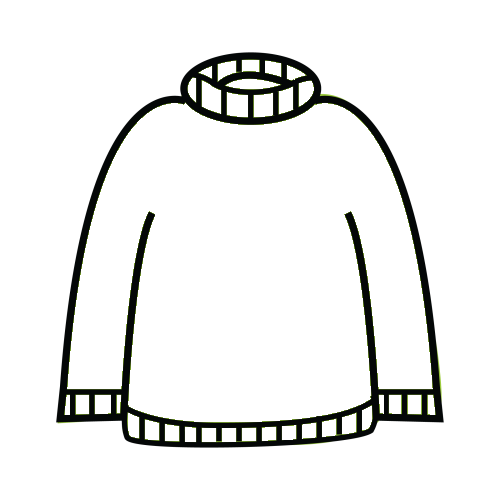 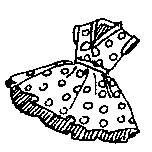 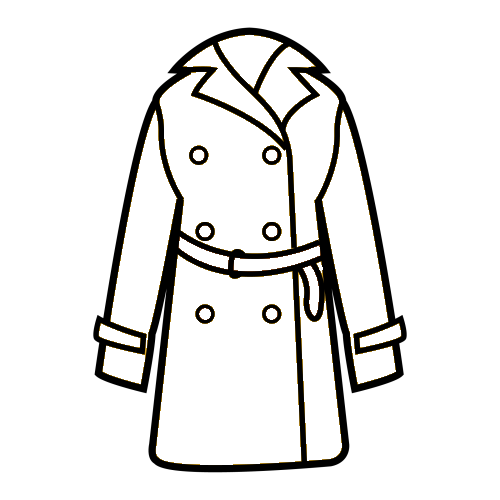 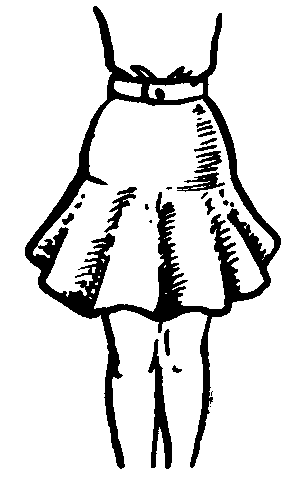 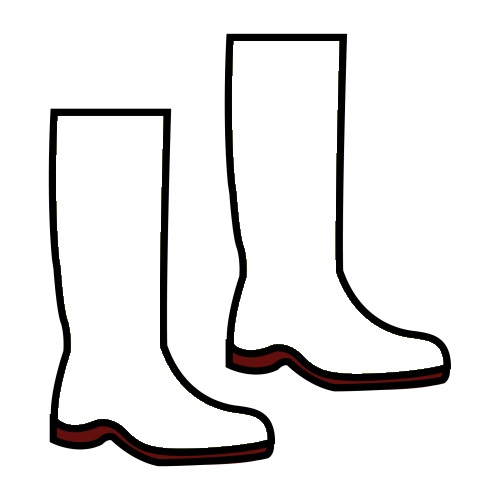 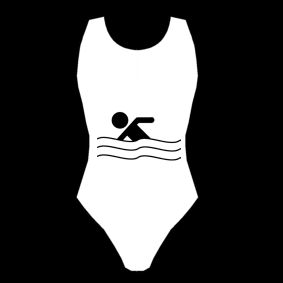 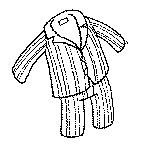 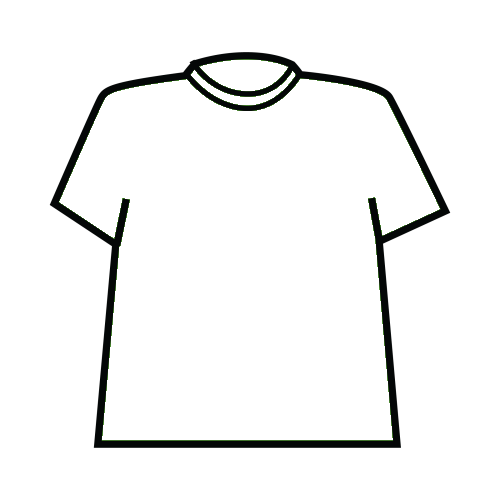 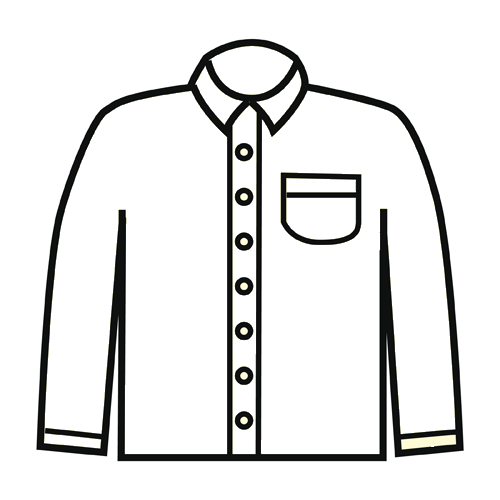 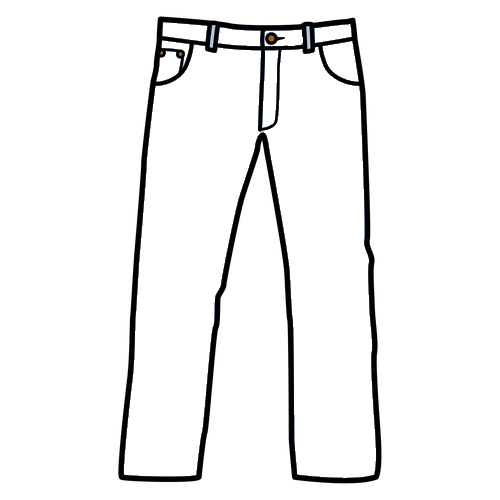 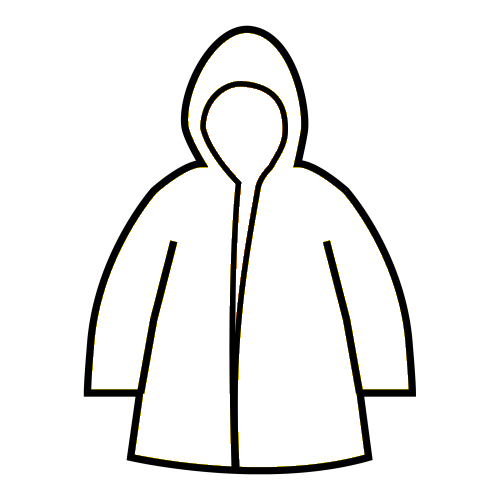 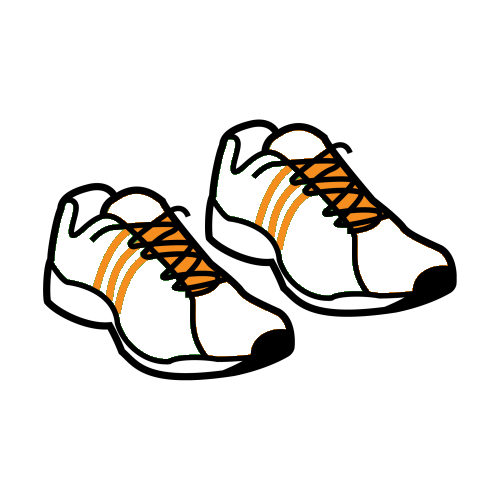 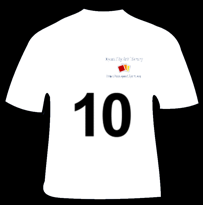 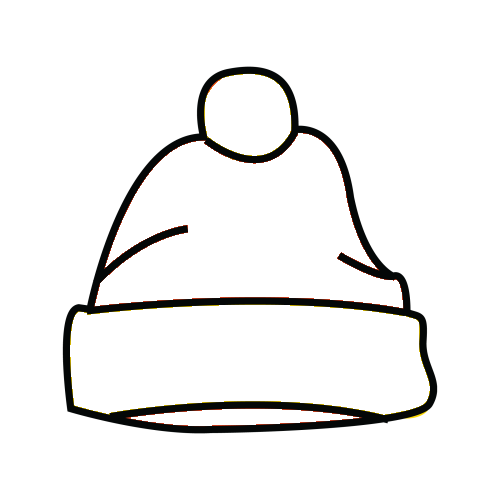 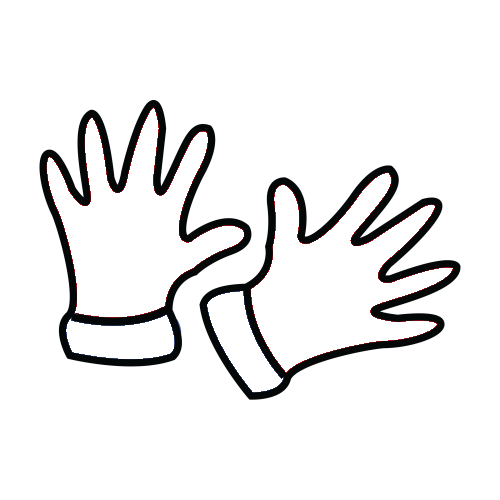 